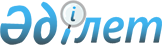 Об утверждении Положения о государственном учреждении "Управление здравоохранения Южно-Казахстанской области"
					
			Утративший силу
			
			
		
					Постановление акимата Южно-Казахстанской области от 19 июня 2015 года № 183. Зарегистрировано Департаментом юстиции Южно-Казахстанской области 22 июля 2015 года № 3267. Утратило силу постановлением акимата Южно-Казахстанской области от 16 мая 2016 года № 136      Сноска. Утратило силу постановлением акимата Южно-Казахстанской области от 16.05.2016 № 136.

      В соответствии с  пунктом 2 статьи 27 Закона Республики Казахстан от 23 января 2001 года "О местном государственном управлении и самоуправлении в Республике Казахстан",  Законом Республики Казахстан от 1 марта 2011 года "О государственном имуществе" и  Указом Президента Республики Казахстан от 29 октября 2012 года "Об утверждении Типового положения государственного органа Республики Казахстан", акимат Южно-Казахстанской области ПОСТАНОВЛЯЕТ:

      1. Утвердить  Положение о государственном учреждении "Управление здравоохранения Южно-Казахстанской области" согласно  приложению к настоящему постановлению.

      2. Государственному учреждению "Аппарат Акима Южно-Казахстанской области" в порядке, установленном законодательными актами Республики Казахстан, обеспечить:

      1) направление настоящего постановления на официальное опубликование в периодических печатных изданиях, распространяемых на территории Южно-Казахстанской области и информационно-правовой системе "Әділет";

      2) размещение настоящего постановления на интернет-ресурсе акимата Южно-Казахстанской области.

      3. Настоящее постановление вводится в действие по истечении десяти календарных дней после дня его первого официального опубликования.

      4. Контроль за исполнением настоящего постановления возложить на заместителя акима области Айтаханова Е.К.

 ПОЛОЖЕНИЕ
о государственном учреждении "Управление здравоохранения Южно-Казахстанской области"
1. Общие положения      1. Государственное учреждение "Управление здравоохранения Южно-Казахстанской области" является государственным органом Республики Казахстан, осуществляющим руководство в сфере здравоохранения Южно-Казахстанской области.

      2. Государственное учреждение "Управление здравоохранения Южно-Казахстанской области" не имеет ведомств.

      3. Государственное учреждение "Управление здравоохранения Южно-Казахстанской области" осуществляет свою деятельность в соответствии с  Конституцией и законами Республики Казахстан, актами Президента и Правительства Республики Казахстан, иными нормативными правовыми актами, а также настоящим  Положением.

      4. Государственное учреждение "Управление здравоохранения Южно-Казахстанской области" является юридическим лицом в организационно-правовой форме государственного учреждения, имеет печати и штампы со своим наименованием на государственном языке, бланки установленного образца, в соответствии с законодательством Республики Казахстан счета в органах казначейства.

      5. Государственное учреждение "Управление здравоохранения Южно-Казахстанской области" вступает в гражданско-правовые отношения от собственного имени.

      6. Государственное учреждение "Управление здравоохранения Южно-Казахстанской области" имеет право выступать стороной гражданско-правовых отношений от имени государства, если оно уполномочено на это в соответствии с законодательством.

      7. Государственное учреждение "Управление здравоохранения Южно-Казахстанской области" по вопросам своей компетенции в установленном законодательством порядке принимает решения, оформляемые приказами руководителя государственного учреждения "Управление здравоохранения Южно-Казахстанской области" и другими актами, предусмотренными законодательством Республики Казахстан.

      8. Структура и лимит штатной численности государственного учреждения "Управление здравоохранения Южно-Казахстанской области" утверждаются в соответствии с действующим законодательством.

      9. Местонахождение юридического лица: индекс 160012, Южно-Казахстанская область, город Шымкент, Аль-Фарабийский район, улица Желтоксан, 20 "А".

      10. Полное наименование государственного органа - государственное учреждение "Управление здравоохранения Южно-Казахстанской области".

      11. Настоящее  Положение является учредительным документом государственного учреждения "Управление здравоохранения Южно-Казахстанской области".

      12. Финансирование деятельности государственного учреждения "Управление здравоохранения Южно-Казахстанской области" осуществляется из местного бюджета.

      13. Государственному учреждению "Управление здравоохранения Южно-Казахстанской области" запрещается вступать в договорные отношения с субъектами предпринимательства на предмет выполнения обязанностей, являющихся функциями государственного учреждения "Управление здравоохранения Южно-Казахстанской области".

 2. Миссия, основные задачи, функции, права и обязанности государственного органа      14. Миссия государственного учреждения "Управление здравоохранения Южно-Казахстанской области": реализация государственной политики в области здравоохранения.

      15. Задачи государственного учреждения "Управление здравоохранения Южно-Казахстанской области":

      1) обеспечение реализации конституционного права граждан на охрану здоровья;

      2) обеспечение исполнения законодательства Республики Казахстан в области здравоохранения, образования и науки;

      16. Функции:

      1) обеспечение граждан и оралманов медицинской помощью и лекарственными средствами, изделиями медицинского назначения в рамках гарантированного объема бесплатной медицинской помощи, включая медицинские услуги по временной адаптации и детоксикации;

      2) организация и осуществление мониторинга и контроля за деятельностью субъектов здравоохранения, за исключением организаций здравоохранения, осуществляющих деятельность в сфере санитарно-эпидемологического благополучия населения;

      3) осуществление функций администратора бюджетных программ здравоохранения;

      4) осуществление выбора поставщика медицинских и фармацевтических услуг по оказанию гарантированного объема бесплатной медицинской помощи и возмещения его затрат;

      5) осуществление закупа лекарственных средств, профилактических (иммунобиологических, диагностических, дезинфицирующих) препаратов в рамках оказания гарантированного объема бесплатной медицинской помощи в порядке, определяемом Правительством Республики Казахстан:

      на амбулаторном уровне - в соответствии с перечнем, утверждаемым уполномоченным органом;

      на стационарном уровне - в пределах лекарственных формуляров;

      6) организация закупа изделий медицинского назначения и медицинской техники, немедицинского оборудования, санитарного транспорта, а также услуг на проведение капитального ремонта государственных организаций здравоохранения;

      7) организация кадрового обеспечения государственных организаций здравоохранения;

      8) обеспечение оснащения государственных организаций здравоохранения;

      9) обеспечение создания и функционирования региональных электронных информационных ресурсов и информационных систем, информационно-коммуникационных сетей в области здравоохранения;

      10) предоставление клинических баз в государственных организациях здравоохранения, финансируемых за счет средств местного бюджета, для высших и средних медицинских учебных заведений;

      11) организация оказания бесплатной медицинской помощи, обеспечения лекарственными средствами и изделиями медицинского назначения при чрезвычайных ситуациях;

      12) организация и координация деятельности по подготовке, повышению квалификации и переподготовке кадров в области здравоохранения;

      13) организация гигиенического обучения, пропаганды и формирования здорового образа жизни и здорового питания;

      14) информирование населения о распространенности социально значимых заболеваний и заболеваний, представляющих опасность для окружающих;

      15) взаимодействие с международными и неправительственными общественными объединениями по вопросам охраны здоровья граждан;

      16) осуществление ведомственных статистических наблюдений в области здравоохранения в пределах Южно-Казахстанской области с соблюдением требований статистической методологии;

      17) проведение аттестации на профессиональную компетентность руководителей подведомственных государственных организаций здравоохранения;

      18) в подведомственных организациях государственного учреждения "Управление здравоохранения Южно-Казахстанской области":

      внесение в акимат области предложений о введении наблюдательного совета коммунальных государственных предприятиях на праве хозяйственного ведения;

      утверждение положения о наблюдательном совете, порядка созыва и проведения заседаний наблюдательного совета;

      проведение конкурсного отбора кандидатов в члены наблюдательного совета в соответствии с Правилами конкурсного отбора членов наблюдательного совета государственных предприятий на праве хозяйственного ведения, утвержденным Правительством Республики Казахстан;

      формирует и утверждает состав наблюдательного совета;

      19) рассмотрение, согласование в случаях предусмотренных  Законом Республики Казахстан "О государственном имуществе" и утверждение планов развития юридических лиц, находящихся в ведении государственного учреждения "Управления здравоохранения Южно-Казахстанской области" и отчетов по их исполнению;

      20) осуществление контроля и анализ выполнения планов развития государственных предприятий и товариществ с ограниченной ответственностью, находящихся в ведении государственного учреждения "Управления здравоохранения Южно-Казахстанской области"

      21) осуществление функции и полномочий лицензиара по осуществлению медицинской и фармацевтической деятельности;

      22) осуществление иных полномочий, предусмотренных законодательством Республики Казахстан.

      17. Права и обязанности:

      1) принимает решения в пределах возложенных на него задач и функций;

      2) в установленном законодательством порядке запрашивает и получает от государственных органов, организаций и физических и юридических лиц документы и информацию необходимую для выполнения своих функции, а также представляет информацию другим государственным органам;

      3) рассматривает в пределах своей компетенции вопросы, поступающие от юридических и физических лиц;

      4) разрабатывает в установленном законодательством Республики Казахстан порядке уставов государственных учреждений, коммунального государственного учреждения, государственного коммунального казенного предприятия и государственного коммунального предприятия, находящихся в ведении государственного учреждения "Управление здравоохранения Южно-Казахстанской области";

      5) осуществляет внутренний контроль за деятельностью государственных учреждений, коммунального государственного учреждения, государственного коммунального казенного предприятия и государственного коммунального предприятия, находящихся в ведении государственного учреждения "Управление здравоохранения Южно-Казахстанской области".

 3. Организация деятельности государственного органа      18. Руководство государственным учреждением "Управление здравоохранения Южно-Казахстанской области" осуществляется первым руководителем, который несет персональную ответственность за выполнение возложенных на государственное учреждение "Управление здравоохранения Южно-Казахстанской области" задач и осуществление им своих функций.

      19. Первый руководитель государственного учреждения "Управление здравоохранения Южно-Казахстанской области" назначается на должность и освобождается от должности акимом Южно-Казахстанской области.

      20. Первый руководитель государственного учреждения "Управление здравоохранения Южно-Казахстанской области" имеет заместителей, которые назначаются на должности и освобождаются от должностей в соответствии с законодательством Республики Казахстан.

      21. Полномочия первого руководителя государственного учреждения "Управление здравоохранения Южно-Казахстанской области":

      1) издает в соответствии с действующим законодательством приказы, обязательные для работников государственного учреждения "Управление здравоохранения Южно-Казахстанской области" и подведомственных организаций;

      2) назначает и освобождает от должностей сотрудников государственного учреждения "Управление здравоохранения Южно-Казахстанской области", а также руководителей и заместителей руководителей подведомственных медицинских организаций;

      3) выдает доверенность;

      4) осуществление иных функции, возложенных на него законодательством, настоящим Положением, акиматом и акимом области.

      Исполнение полномочий первого руководителя государственного учреждения "Управление здравоохранения Южно-Казахстанской области" в период его отсутствия осуществляется лицом, его замещающим в соответствии с действующим законодательством.

      22. Первый руководитель определяет полномочия своих заместителей в соответствии с действующим законодательством. 

 4. Имущество государственного органа      23. Государственное учреждение "Управление здравоохранения Южно-Казахстанской области" может иметь на праве оперативного управления обособленное имущество в случаях, предусмотренных законодательством.

      Имущество государственного учреждения "Управление здравоохранения Южно-Казахстанской области" формируется за счет имущества, переданного ему собственником, а также имущества (включая денежные доходы), приобретенного в результате собственной деятельности и иных источников, не запрещенных законодательством Республики Казахстан.

      24. Имущество, закрепленное за государственным учреждением "Управление здравоохранения Южно-Казахстанской области" относится к областной коммунальной собственности.

      25. Государственное учреждение "Управление здравоохранения Южно-Казахстанской области" не вправе самостоятельно отчуждать или иным способом распоряжаться закрепленным за ним имуществом и имуществом, приобретенным за счет средств, выданных ему по плану финансирования, если иное не установлено законодательством. 

 5. Реорганизация и упразднение государственного органа      26. Реорганизация и упразднение государственного учреждения "Управление здравоохранения Южно-Казахстанской области" осуществляются в соответствии с законодательством Республики Казахстан. 

 Перечень
организаций, находящихся в ведении государственного учреждения "Управление здравоохранения Южно-Казахстанской области"      1. Коммунальное государственное учреждение "Областной противотуберкулезный диспансер" управления здравоохранения Южно-Казахстанской области;

      2. Коммунальное государственное учреждение "Областной психоневрологический диспансер" управления здравоохранения Южно-Казахстанской области;

      3. Коммунальное государственное учреждение "Областной Центр по профилактике и борьбе со СПИД" управления здравоохранения Южно-Казахстанской области;

      4. Коммунальное государственное учреждение "База специального медицинского снабжения управления здравоохранения Южно-Казахстанской области";

      5. Коммунальное государственное учреждение "Областной реабилитационный центр "Мать и дитя" управления здравоохранения Южно-Казахстанской области;

      6. Коммунальное государственное учреждение "Областной детский туберкулезный санаторий "Ак-Булак" управления здравоохранения Южно-Казахстанской области; 

      7. Коммунальное государственное учреждение "Областной детский противотуберкулезный санаторий "Жансая" управления здравоохранения Южно-Казахстанской области;

      8. Коммунальное государственное учреждение "Областной детский противотуберкулезный санаторий "Карлыгаш" управления здравоохранения Южно-Казахстанской области;

      9. Коммунальное государственное учреждение "Шымкентская городская инфекционная больница" управления здравоохранения Южно-Казахстанской области;

      10. Коммунальное государственное учреждение "Шымкентский специализированный Дом Ребенка" управления здравоохранения Южно-Казахстанской области;

      11. Коммунальное государственное учреждение "Шымкентский городской противотуберкулезный диспансер" управления здравоохранения Южно-Казахстанской области;

      12. Коммунальное государственное учреждение "Шардаринский районный противотуберкулезный диспансер" управления здравоохранения Южно-Казахстанской области;

      13. Коммунальное государственное учреждение "Казыгуртская районная противотуберкулезная больница" управления здравоохранения Южно-Казахстанской области;

      14. Коммунальное государственное учреждение "Махтааральский районный противотуберкулезный диспансер" управления здравоохранения Южно-Казахстанской области;

      15. Коммунальное государственное учреждение "Отрарская районная противотуберкулезная больница" управления здравоохранения Южно-Казахстанской области;

      16. Коммунальное государственное учреждение "Сарыагашский районный противотуберкулезный диспансер" управления здравоохранения Южно-Казахстанской области;

      17. Коммунальное государственное учреждение "Сайрамский межрайонный противотуберкулезный диспансер" управления здравоохранения Южно-Казахстанской области;

      18. Коммунальное государственное учреждение "Арысский межрайонный противотуберкулезный диспансер" управления здравоохранения Южно-Казахстанской области;

      19. Коммунальное государственное учреждение "Межрайонный противотуберкулезный диспансер района Байдибек" управления здравоохранения Южно-Казахстанской области;

      20. Коммунальное государственное учреждение "Туркестанский межрайонный противотуберкулезный диспансер" управления здравоохранения Южно-Казахстанской области;

      21. Коммунальное государственное учреждение "Специализированный противотуберкулезный санаторий "Балыкшы";

      22. Государственное коммунальное казенное предприятие "Областной онкологический диспансер" управления здравоохранения Южно-Казахстанской области;

      23. Государственное коммунальное казенное предприятие "Областная клиническая больница" управления здравоохранения Южно-Казахстанской области;

      24. Государственное коммунальное казенное предприятие "Областной кардиологический центр" управления здравоохранения Южно-Казахстанской области;

      25. Государственное коммунальное казенное предприятие "Областной эндокринологический диспансер" управления здравоохранения Южно-Казахстанской области;

      26. Государственное коммунальное казенное предприятие "Областная офтальмологическая больница" управления здравоохранения Южно-Казахстанской области;

      27. Государственное коммунальное казенное предприятие "Областная стоматологическая поликлиника" управления здравоохранения Южно-Казахстанской области;

      28. Государственное коммунальное казенное предприятие "Шымкентский центр амбулаторной хирургии, травматологии и гинекологии" управления здравоохранения Южно-Казахстанской области;

      29. Государственное коммунальное казенное предприятие "Областной консультативно-диагностический медицинский центр" управления здравоохранения Южно-Казахстанской области;

      30. Государственное коммунальное казенное предприятие "Областной центр гипербарической оксигенации имени Т.О. Орынбаева" управления здравоохранения Южно-Казахстанской области;

      31. Государственное коммунальное казенное предприятие "Областной центр крови" управления здравоохранения Южно-Казахстанской области;

      32. Государственное коммунальное казенное предприятие "Областное патологоанатомическое бюро" управления здравоохранения Южно-Казахстанской области;

      33. Государственное коммунальное казенное предприятие "Областной перинатальный центр № 1" управления здравоохранения Южно-Казахстанской области;

      34. Государственное коммунальное казенное предприятие "Областной перинатальный центр № 2" управления здравоохранения Южно-Казахстанской области;

      35. Государственное коммунальное казенное предприятие "Областной перинатальный центр № 3" управления здравоохранения Южно-Казахстанской области;

      36. Государственное коммунальное казенное предприятие "Областной перинатальный центр № 4" управления здравоохранения Южно-Казахстанской области;

      37. Государственное коммунальное казенное предприятие "Областной реабилитационный центр "Мейрим" для детей с органическим поражением нервной системы" управления здравоохранения Южно-Казахстанской области;

      38. Государственное коммунальное казенное предприятие "Областная наркологическая больница" управления здравоохранения Южно-Казахстанской области;

      39. Государственное коммунальное казенное предприятие "Областной наркологический диспансер" управления здравоохранения Южно-Казахстанской области;

      40. Государственное коммунальное казенное предприятие "Областная детская больница" управления здравоохранения Южно-Казахстанской области;

      41. Государственное коммунальное казенное предприятие "Областной детский реабилитационный центр" управления здравоохранения Южно-Казахстанской области;

      42. Государственное коммунальное казенное предприятие "Областной детский санаторий "Сарыагаш" управления здравоохранения Южно-Казахстанской области;

      43. Государственное коммунальное казенное предприятие "Шымкентский городской родильный дом № 2" управления здравоохранения Южно-Казахстанской области;

      44. Государственное коммунальное казенное предприятие "Шымкентская городская станция скорой медицинской помощи" управления здравоохранения Южно-Казахстанской области;

      45. Государственное коммунальное казенное предприятие "Шымкентская городская больница скорой медицинской помощи" управления здравоохранения Южно-Казахстанской области;

      46. Государственное коммунальное казенное предприятие "Шымкентская городская больница № 1" управления здравоохранения Южно-Казахстанской области;

      47. Государственное коммунальное казенное предприятие "Шымкентская городская детская больница № 1" управления здравоохранения Южно-Казахстанской области;

      48. Государственное коммунальное казенное предприятие "Шымкентская городская детская больница № 2" управления здравоохранения Южно-Казахстанской области;

      49. Государственное коммунальное казенное предприятие "Шымкентская городская центральная поликлиника" управления здравоохранения Южно-Казахстанской области;

      50. Государственное коммунальное казенное предприятие "Шымкентская городская поликлиника № 1" управления здравоохранения Южно-Казахстанской области;

      51. Государственное коммунальное казенное предприятие "Шымкентская городская поликлиника № 2" управления здравоохранения Южно-Казахстанской области;

      52. Государственное коммунальное казенное предприятие "Шымкентская городская поликлиника № 3" управления здравоохранения Южно-Казахстанской области;

      53. Государственное коммунальное казенное предприятие "Шымкентская городская поликлиника № 4" управления здравоохранения Южно-Казахстанской области;

      54. Государственное коммунальное предприятие на праве хозяйственного ведения "Шымкентская городская поликлиника № 5" управления здравоохранения Южно-Казахстанской области;

      55. Государственное коммунальное казенное предприятие "Шымкентская городская поликлиника № 6" управления здравоохранения Южно-Казахстанской области;

      56. Государственное коммунальное казенное предприятие "Шымкентская городская поликлиника № 7" управления здравоохранения Южно-Казахстанской области;

      57. Государственное коммунальное казенное предприятие "Шымкентская городская поликлиника № 8" управления здравоохранения Южно-Казахстанской области;

      58. Государственное коммунальное казенное предприятие "Шымкентская городская поликлиника № 9" управления здравоохранения Южно-Казахстанской области;

      59. Государственное коммунальное казенное предприятие "Шымкентская городская поликлиника № 10" управления здравоохранения Южно-Казахстанской области;

      60. Государственное коммунальное казенное предприятие "Шымкентская городская поликлиника № 11" управления здравоохранения Южно-Казахстанской области;

      61. Государственное коммунальное казенное предприятие "Шымкентская городская поликлиника № 12" управления здравоохранения Южно-Казахстанской области;

      62. Государственное коммунальное казенное предприятие "Шымкентский медицинский колледж" управления здравоохранения Южно-Казахстанской области;

      63. Государственное коммунальное казенное предприятие "Жетысайский медицинский колледж" управления здравоохранения Южно-Казахстанской области;

      64. Государственное коммунальное казенное предприятие "Арысская центральная районная больница" управления здравоохранения Южно-Казахстанской области;

      65. Государственное коммунальное казенное предприятие "Арысская районная поликлиника" управления здравоохранения Южно-Казахстанской области;

      66. Государственное коммунальное казенное предприятие "Байдибекская центральная районная больница" управления здравоохранения Южно-Казахстанской области;

      67. Государственное коммунальное казенное предприятие "Байдибекская районная поликлиника" управления здравоохранения Южно-Казахстанской области;

      68. Государственное коммунальное казенное предприятие "Кентауская центральная городская больница" управления здравоохранения Южно-Казахстанской области;

      69. Государственное коммунальное казенное предприятие "Кентауская городская поликлиника" управления здравоохранения Южно-Казахстанской области;

      70. Государственное коммунальное казенное предприятие "Казыгуртская центральная районная больница" управления здравоохранения Южно-Казахстанской области;

      71. Государственное коммунальное казенное предприятие "Казыгуртская районная поликлиника" управления здравоохранения Южно-Казахстанской области;

      72. Государственное коммунальное казенное предприятие "Мактааральская центральная районная больница" управления здравоохранения Южно-Казахстанской области;

      73. Государственное коммунальное казенное предприятие "Мактааральская районная больница "Атакент" управления здравоохранения Южно-Казахстанской области;

      74. Государственное коммунальное казенное предприятие "Мактааральская районная больница "Асык ата" управления здравоохранения Южно-Казахстанской области;

      75. Государственное коммунальное казенное предприятие "Мактааральская районная больница "Мырзакент" управления здравоохранения Южно-Казахстанской области; 

      76. Государственное коммунальное казенное предприятие "Мактааральская районная поликлиника "Жетысай" управления здравоохранения Южно-Казахстанской области;

      77. Государственное коммунальное казенное предприятие "Мактааральская районная поликлиника "Атакент" управления здравоохранения Южно-Казахстанской области;

      78. Государственное коммунальное казенное предприятие "Мактааральская районная поликлиника "Асыката" управления здравоохранения Южно-Казахстанской области;

      79. Государственное коммунальное казенное предприятие "Мактааральская районная поликлиника "Мырзакент" управления здравоохранения Южно-Казахстанской области;

      80. Государственное коммунальное казенное предприятие "Ордабасинская центральная районная больница" управления здравоохранения Южно-Казахстанской области;

      81. Государственное коммунальное казенное предприятие "Ордабасинская районная поликлиника" управления здравоохранения Южно-Казахстанской области;

      82. Государственное коммунальное казенное предприятие "Отрарская центральная районная больница" управления здравоохранения Южно-Казахстанской области;

      83. Государственное коммунальное казенное предприятие "Отрарская районная поликлиника" управления здравоохранения Южно-Казахстанской области;

      84. Государственное коммунальное казенное предприятие "Сайрамская центральная районная больница" управления здравоохранения Южно-Казахстанской области;

      85. Государственное коммунальное казенное предприятие "Сайрамская районная больница "Карабулак" управления здравоохранения Южно-Казахстанской области;

      86. Государственное коммунальное казенное предприятие "Сайрамская районная поликлиника "Аксукент" управления здравоохранения Южно-Казахстанской области;

      87. Государственное коммунальное казенное предприятие "Сайрамская районная поликлиника "Карабулак" управления здравоохранения Южно-Казахстанской области;

      88. Государственное коммунальное казенное предприятие "Сарыагашская центральная районная больница" управления здравоохранения Южно-Казахстанской области;

      89. Государственное коммунальное казенное предприятие "Сарыагашская районная больница "Абай" управления здравоохранения Южно-Казахстанской области;

      90. Государственное коммунальное казенное предприятие "Сарыагашская районная поликлиника" управления здравоохранения Южно-Казахстанской области;

      91. Государственное коммунальное казенное предприятие "Сарыагашская районная поликлиника "Абай" управления здравоохранения Южно-Казахстанской области;

      92. Государственное коммунальное казенное предприятие "Сузакская центральная районная больница" управления здравоохранения Южно-Казахстанской области;

      93. Государственное коммунальное казенное предприятие "Сузакская районная поликлиника" управления здравоохранения Южно-Казахстанской области;

      94. Государственное коммунальное казенное предприятие "Толебийская районная больница" управления здравоохранения Южно-Казахстанской области;

      95. Государственное коммунальное казенное предприятие "Толебийская районная поликлиника" управления здравоохранения Южно-Казахстанской области;

      96. Государственное коммунальное казенное предприятие "Ленгерская городская больница" управления здравоохранения Южно-Казахстанской области;

      97. Государственное коммунальное казенное предприятие "Ленгерская городская поликлиника" управления здравоохранения Южно-Казахстанской области;

      98. Государственное коммунальное казенное предприятие "Тюлькубасская центральная районная больница" управления здравоохранения Южно-Казахстанской области;

      99. Государственное коммунальное казенное предприятие "Тюлькубасская районная поликлиника" управления здравоохранения Южно-Казахстанской области;

      100. Государственное коммунальное казенное предприятие "Туркестанская городская центральная больница" управления здравоохранения Южно-Казахстанской области;

      101. Государственное коммунальное казенное предприятие "Туркестанская городская детская больница" управления здравоохранения Южно-Казахстанской области;

      102. Государственное коммунальное казенное предприятие "Туркестанская городская поликлиника" управления здравоохранения Южно-Казахстанской области;

      103. Государственное коммунальное казенное предприятие "Туркестанская городская станция скорой помощи" управления здравоохранения Южно-Казахстанской области;

      104. Государственное коммунальное казенное предприятие "Туркестанский медицинский колледж" управления здравоохранения Южно-Казахстанской области;

      105. Государственное коммунальное казенное предприятие "Шардаринская центральная районная больница" управления здравоохранения Южно-Казахстанской области;

      106. Государственное коммунальное казенное предприятие "Шардаринская районная поликлиника" управления здравоохранения Южно-Казахстанской области;

      107. Государственное коммунальное предприятие на праве хозяйственного ведения "Областной дермато-венерологический диспансер" управления здравоохранения Южно-Казахстанской области;

      108. Государственное коммунальное предприятие на праве хозяйственного ведения "Центр стерилизации инструментария и изделий медицинского назначения" управления здравоохранения Южно-Казахстанской области;

      109. Товарищество с ограниченной ответственностью "Реабилитационно-оздоровительный комплекс "Ақсу-Жабағлы";

      110. Товарищество с ограниченной ответственностью "Реабилитационно-оздоровительный комплекс "Бирколик".


					© 2012. РГП на ПХВ «Институт законодательства и правовой информации Республики Казахстан» Министерства юстиции Республики Казахстан
				
      Аким области

А. Мырзахметов

      Оспанов Б.

      Жилкишиев Б.

      Айтаханов Е.

      Каныбеков С.

      Садыр Е.

      Туякбаев С.

      Абдуллаев А.

      Исаева Р.
 Приложение
к постановлению акимата
Южно-Казахстанской области
от 19июня2015 года № 183